□ 목적ㅇ 기업체 임원급의 지식재산 인식 제고 및 지식재산 경영 확산□ 개요ㅇ 일시 : ‘16. 09. 08(목), 오전 7시30분ㅇ 장소 : 강남 노보텔 앰배서더 호텔(2층 샴페인홀)ㅇ 주최/주관 : 특허청․한국지식재산협회(KINPA) / KINPAㅇ 참여대상 : 지식재산권에 관심 있는 제조업 분야의 중소·대기업 임원, 특허청장 및 국장급 간부, 유관기관장 등ㅇ 참가비 : 무료 □ 세미나 주제 및 프로그램 ㅇ 주제발표 ㅇ 세부 프로그램□ 신청․문의 ㅇ 신청 : 참가신청서를 작성하시어 이메일(CIPO@kinpa.or.kr) 또는 팩스(02-556-7609)로 9월 6일(화) 18시까지 신청ㅇ 문의 : KINPA 사무국(☎ 02-556-7610) 붙임 : 1. 제41회 CIPO 조찬세미나 참가신청서 1부.2. 오시는 길(약도) 1부. 끝.상기와 같이 「제41회 CIPO 조찬세미나」참가를 신청합니다.2016.   .   .                                                            신청인 :             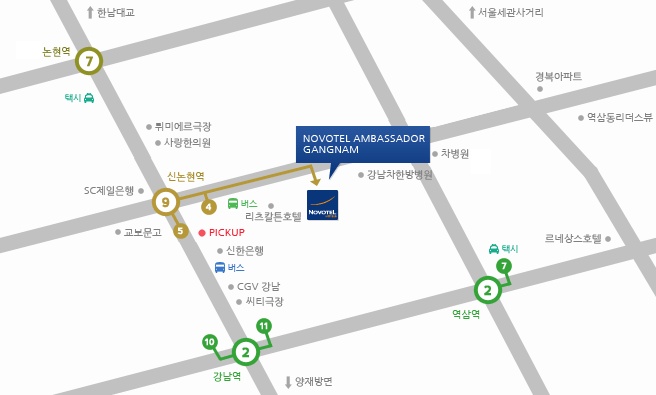 지하철- 2호선 강남역 11번 출구(역삼1동 방면) 도보 10분- 7호선 논현역 2번 출구 도보 10분- 9호선 신논현역 4번 출구 도보 3분택시- 2호선 강남역 11번 출구, 역삼역 또는 7호선 논현역 출구 하차 시 기본요금주소: 서울시 강남구 역삼동 603전화: 02-567-1101홈페이지: http://www.novotel.com- 주 제 명 :  퀄컴의 지식재산과 성장전략- 발 표 자 :  퀄컴 박문서 고문시 간내 용진 행07:30~08:00 (‘30)조찬08:00~08:05 (‘5)세미나 소개08:05~08:55 (‘50)주제발표 및 질의응답퀄컴 박문서 고문08:55~09:00 (‘5)세미나 마무리『제41회 CIPO 조찬 세미나』참 가 신 청 서『제41회 CIPO 조찬 세미나』참 가 신 청 서『제41회 CIPO 조찬 세미나』참 가 신 청 서`◈ 참가 CIPO(Member)◈ 참가 CIPO(Member)◈ 참가 CIPO(Member)◈ 참가 CIPO(Member)◈ 참가 CIPO(Member)기업명참가자부서명직  위참가자성  명Tel참가자H․P(필수)e-mail참가자주  소  ◈ 실무 연락처  ◈ 실무 연락처  ◈ 실무 연락처  ◈ 실무 연락처  ◈ 실무 연락처직위성명연락처연락처e-mail직위성명TelH․Pe-mail오시는 길